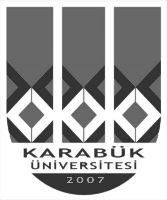 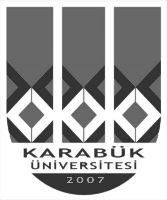 T.C.KARABÜK ÜNİVERSİTESİTEKNOLOJİ FAKÜLTESİ                               STAJ  SİGORTA YATIRMA BELGESİ (EK-III)Sayı  : 97317060-304.03 / 254865				                                                                            Tarih: 22/02/2016Konu: Endüstri Stajı                              STAJ  SİGORTA YATIRMA BELGESİ (EK-III)Sayı  : 97317060-304.03 / 254865				                                                                            Tarih: 22/02/2016Konu: Endüstri Stajı                              STAJ  SİGORTA YATIRMA BELGESİ (EK-III)Sayı  : 97317060-304.03 / 254865				                                                                            Tarih: 22/02/2016Konu: Endüstri Stajı(Firma Adı ve Adresi )………………………………………………………………………………………………….....................                                                                                                                                                                               ……………………….(Firma Adı ve Adresi )………………………………………………………………………………………………….....................                                                                                                                                                                               ……………………….(Firma Adı ve Adresi )………………………………………………………………………………………………….....................                                                                                                                                                                               ……………………….Fakültemiz ..……………………………………………………………………………….. Bölümü ………………………… numaralı öğrencisi   ……………………………………………      ………. iş günü endüstri stajını  ……/…../20…..- ..…/..…/20…… tarihleri arasında firmanızda/kurumunuzda  yapacaktır.Staja ilişkin  sigorta primi üniversitemiz tarafından yatırılacaktır.  Staj sonunda öğrencinin “Staj Defteri ve Staj Sicil Fişi (kapalı zarf içerisinde)”nin  imzalanıp  öğrenci vasıtasıyla elden veya posta ile  dekanlığımıza  göndermeniz hususunda  gereğini arz/rica ederim.                                                                                                                                                                                              E-İmzalıdır                                                                                                                                                                                  Prof.Dr. Mustafa YAŞAR                                                                                                                                                                                    DekanFakültemiz ..……………………………………………………………………………….. Bölümü ………………………… numaralı öğrencisi   ……………………………………………      ………. iş günü endüstri stajını  ……/…../20…..- ..…/..…/20…… tarihleri arasında firmanızda/kurumunuzda  yapacaktır.Staja ilişkin  sigorta primi üniversitemiz tarafından yatırılacaktır.  Staj sonunda öğrencinin “Staj Defteri ve Staj Sicil Fişi (kapalı zarf içerisinde)”nin  imzalanıp  öğrenci vasıtasıyla elden veya posta ile  dekanlığımıza  göndermeniz hususunda  gereğini arz/rica ederim.                                                                                                                                                                                              E-İmzalıdır                                                                                                                                                                                  Prof.Dr. Mustafa YAŞAR                                                                                                                                                                                    DekanFakültemiz ..……………………………………………………………………………….. Bölümü ………………………… numaralı öğrencisi   ……………………………………………      ………. iş günü endüstri stajını  ……/…../20…..- ..…/..…/20…… tarihleri arasında firmanızda/kurumunuzda  yapacaktır.Staja ilişkin  sigorta primi üniversitemiz tarafından yatırılacaktır.  Staj sonunda öğrencinin “Staj Defteri ve Staj Sicil Fişi (kapalı zarf içerisinde)”nin  imzalanıp  öğrenci vasıtasıyla elden veya posta ile  dekanlığımıza  göndermeniz hususunda  gereğini arz/rica ederim.                                                                                                                                                                                              E-İmzalıdır                                                                                                                                                                                  Prof.Dr. Mustafa YAŞAR                                                                                                                                                                                    DekanStaj Yapan Öğrencinin Adres Bilgileri (Öğrenci Dolduracaktır)Sigortalının (Öğrencinin) Nüfus Kayıt Bilgileri (Öğrenci dolduracaktır)Sigorta Bilgileri  (Fakülte Dolduracaktır)Staj Yapan Öğrencinin Adres Bilgileri (Öğrenci Dolduracaktır)Sigortalının (Öğrencinin) Nüfus Kayıt Bilgileri (Öğrenci dolduracaktır)Sigorta Bilgileri  (Fakülte Dolduracaktır)Staj Yapan Öğrencinin Adres Bilgileri (Öğrenci Dolduracaktır)Sigortalının (Öğrencinin) Nüfus Kayıt Bilgileri (Öğrenci dolduracaktır)Sigorta Bilgileri  (Fakülte Dolduracaktır)